Évaluation de mesure CM2, leçons MES 2 « Les unités de mesure de temps » et MES 3 « Les durées »1 - Sur ton cahier, recopie et complète les égalités comme dans l’exemple. [4 réponses]Ex : 	2 heures 15 minutes = 135 minutes	a) 4 heures 20 minutes = ... minutes			c) 133 minutes = ... heures ... minutes 		b) 3 semaines et 4 jours = ... jours			d) 172 secondes = ... minutes ... secondes2 - Sur cette feuille, calcule les durées écoulées en t’aidant des droites. [2 réponses]a) Entre 8h40 et 10h35.durées :Durée totale :  .................................................................................................. b) Entre 13h34 et 15h48.durées :Durée totale :  ..................................................................................................3 - Sur ton cahier, résous les problèmes suivants (tu dois faire la présentation habituelle des problèmes). [2 réponses]a) Le film Alice aux pays des merveilles dure 1 h 55 minutes. Linda choisit la séance qui commence à 14 h 15 minutes.À quelle heure la séance finira-t-elle ?b) Imrâne et ses parents ont pris le train : le trajet a duré 2 heures 15 minutes. Ils sont arrivés à 13 h 40 minutes.À quelle heure Imrâne et ses parents sont-ils partis ?Évaluation de mesure CM2, leçons MES 2 « Les unités de mesure de temps » et MES 3 « Les durées »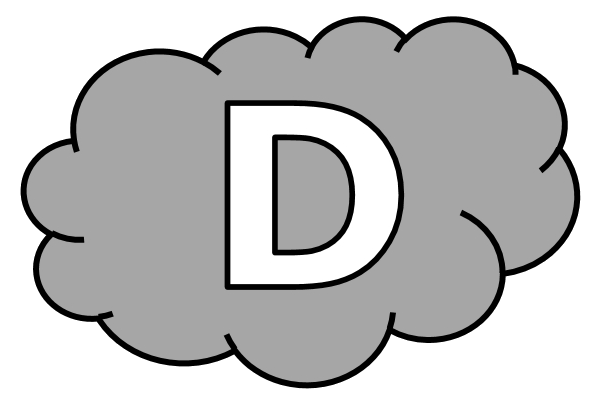 1 - Complète les égalités comme dans l’exemple. [4 réponses]Ex : 	2 heures 15 minutes = 135 minutes	a) 4 heures 20 minutes = ................ minutes				b) 3 semaines et 4 jours = ................ jours			c) 133 minutes = ................ heures ................ minutes	d) 172 secondes = ................ minutes ................ secondes2 - Calcule les durées écoulées en t’aidant des droites. [2 réponses]a) Entre 8h40 et 10h35.durées :Durée totale :  .................................................................................................. b) Entre 13h34 et 15h48.durées :Durée totale :  ..................................................................................................3 - Résous les problèmes suivants. [2 réponses]a) Le film Alice aux pays des merveilles dure 1 h 55 minutes. Linda choisit la séance qui commence à 14 h 15 minutes.À quelle heure la séance finira-t-elle ?b) Imrâne et ses parents ont pris le train : le trajet a duré 2 heures 15 minutes. Ils sont arrivés à 13 h 40 minutes.À quelle heure Imrâne et ses parents sont-ils partis ?Évaluation de mesure CM2, leçons MES 2 « Les unités de mesure de temps » et MES 3 « Les durées » Corrigé1 - Sur ton cahier, recopie et complète les égalités comme dans l’exemple. [4 réponses]Ex : 	2 heures 15 minutes = 135 minutes	a) 4 heures 20 minutes = 260 minutes				b) 3 semaines et 4 jours = 25 jours				c) 133 minutes = 2 heures 13 minutes 		d) 172 secondes = 2 minutes 52 secondes2 - Sur cette feuille, calcule les durées écoulées en t’aidant des droites. [2 réponses]a) Entre 8h40 et 10h35.durées :Durée totale :  1 h 55 minutesb) Entre 13h34 et 15h48.durées :Durée totale :  2 h 14 minutes3 - Sur ton cahier, résous les problèmes suivants (tu dois faire la présentation habituelle des problèmes). [2 réponses]a) Le film Alice aux pays des merveilles dure 1 h 55 minutes. Linda choisit la séance qui commence à 14 h 15 minutes.À quelle heure la séance finira-t-elle ?16 h 10 minutesb) Imrâne et ses parents ont pris le train : le trajet a duré 2 heures 15 minutes. Ils sont arrivés à 13 h 40 minutes.À quelle heure Imrâne et ses parents sont-ils partis ?11 h 25 minutesMES 2 et 3n°CompétenceScoreÉvaluationÉvaluationÉvaluationÉvaluationSignatureMES 2 et 31Je sais faire des conversions entre les unités de mesure de durées./4AARECANAMES 2 et 32Je sais calculer la durée écoulée entre deux instants./2AARECANAMES 2 et 33Je sais résoudre des problèmes portant sur les durées./2AARECANAMES 2 et 3n°CompétenceScoreÉvaluationÉvaluationÉvaluationÉvaluationSignatureMES 2 et 31Je sais faire des conversions entre les unités de mesure de durées./4AARECANAMES 2 et 32Je sais calculer la durée écoulée entre deux instants./2AARECANAMES 2 et 33Je sais résoudre des problèmes portant sur les durées./2AARECANARecherchesRéponseRecherchesRéponseMES 2 et 3n°CompétenceScoreÉvaluationÉvaluationÉvaluationÉvaluationSignatureMES 2 et 31Je sais faire des conversions entre les unités de mesure de durées./4AARECANAMES 2 et 32Je sais calculer la durée écoulée entre deux instants./2AARECANAMES 2 et 33Je sais résoudre des problèmes portant sur les durées./2AARECANA